MARKETING EXCELLENCE AWARDS 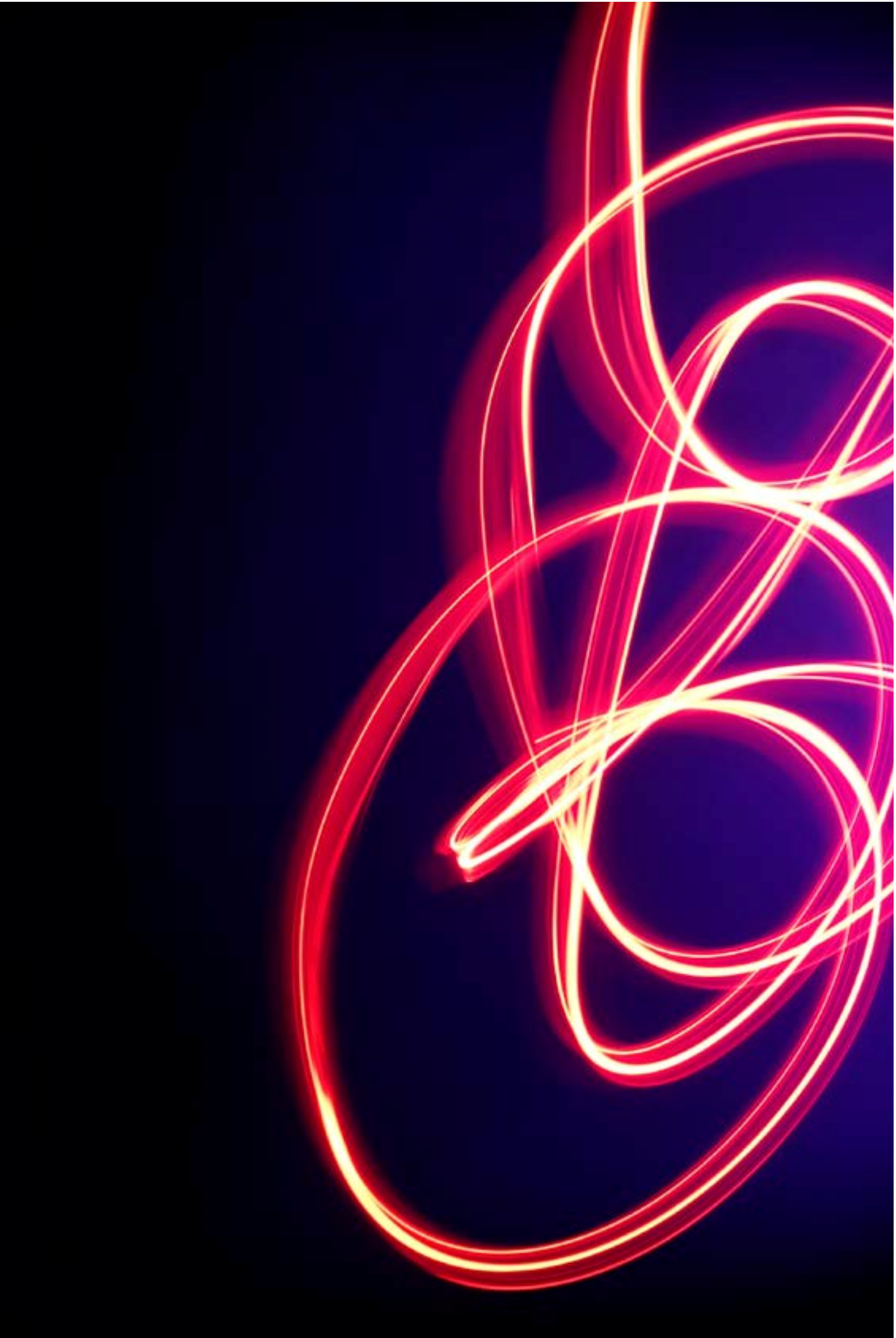 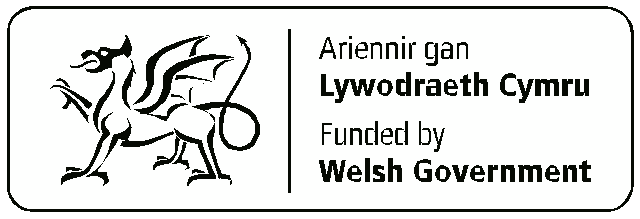 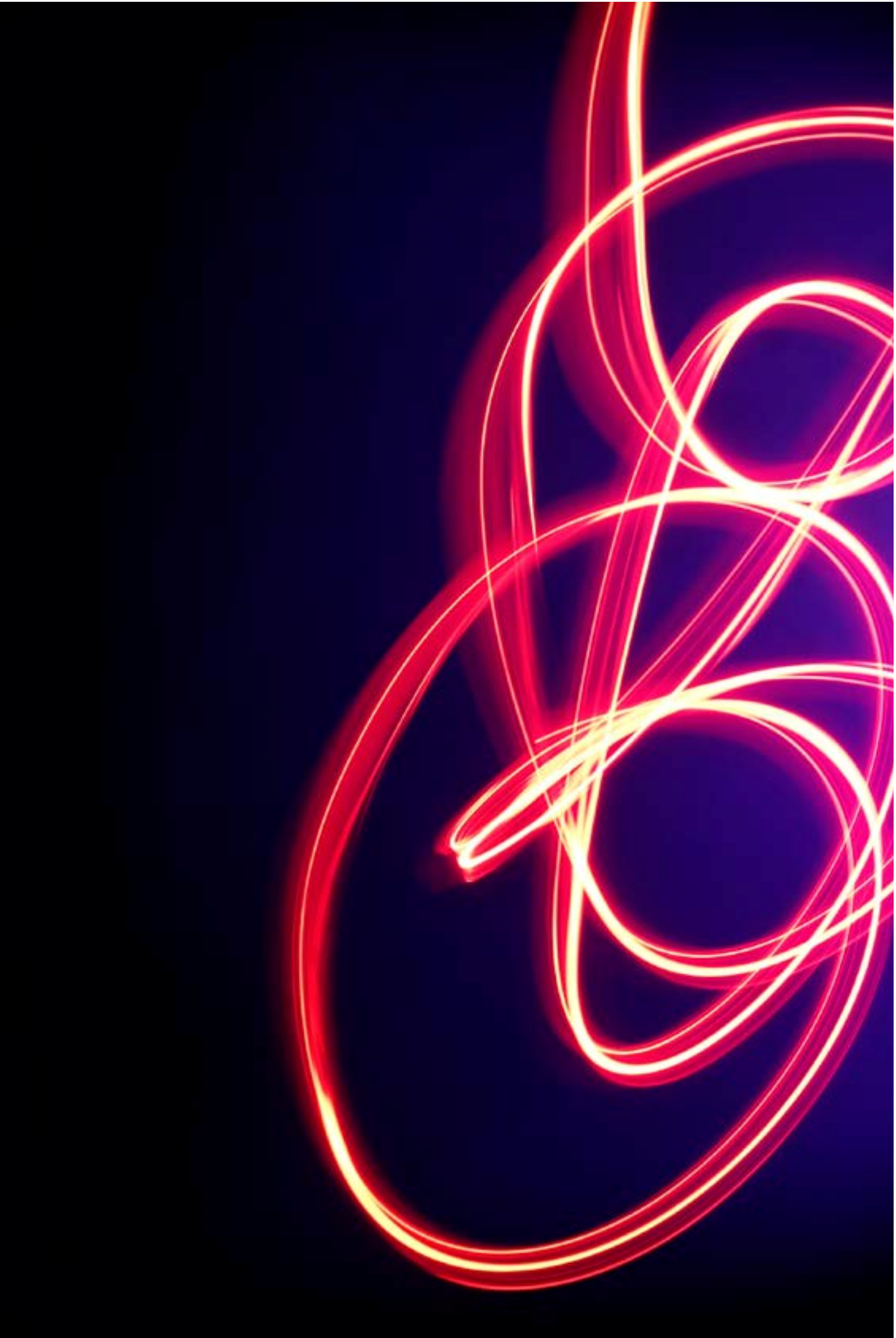 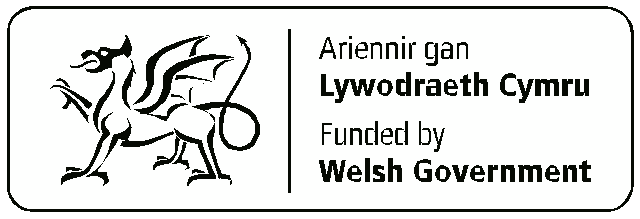 2015 Entr y  Form CELEBR ATING  AND  REWARDING MARKETING  EXCELLENCE  IN  WELSH LIBRARIES,  ARCHIVES  AND  MUSEUMS #marketingawards ENTRY FORM  FOR  C ATEGORY  1:  DEMONSTR ATING  MARKETING  EXCELLENCE AND  C ATEGORY  2:  JOINT  MARKETING  PROJECT  OF  THE  YEAR Please  complete this section if you are entering Categories  1 and/or 2 only. Please  note these  details will be used  for all future correspondence regarding  this specific entry. All fields are compulsory. This informationwill be used  for publicity, therefore please  ensure  all sections are completed  accurately.Organisation  Profile/Overview  (100 words maximum)NPTC Group Newtown Campus is very rural and forms part of the NPTC Group comprising of Neath, Queen Street Neath, Afan, Maesteg, Swansea, Llandarcy Academy of Sport, Ystradgynlais, Brecon, Llandrindod Wells, Newtown and Fronlas Farm Newtown.  We have 547 full-time students who all have access to the college library.  We have a varied range of resources mainly targeted to curriculum areas.  We have 27 computer stations and 16 laptops for students self study use within the library, together with 20 laptops to support the curriculum in classrooms that are bookable by tutors.CATEGORY  ENTERED (please click):Category 1 – Demonstrating Marketing ExcellenceCategory 2 – Joint Marketing Project of the YearJoint Marketing Project of the YearThe total word count for the section below must not exceed  2500 words. A maximum  of two additionaldocuments may be submitted to support your entry not exceeding  5MB in total or provided as a ZIP file. Alternatively please  provide relevant links.Project titleEnter the title or name  of the marketing project – this will be included in all relevant publicity.  Do you love Manga?ContextDescribe the background/reason for this project. What challenges  or opportunities were you faced with?It was very noticeable that the Manga 741 section was under utilised and only the very keen readers could find the section as it was hidden within the Drawing/Drawings section.  It was our intention to bring out Manga and place it in a very visible position and plan events to increase the usage without incurring a great deal of cost.The challenges that we had to face were mainly to do with staffing levels as we were a member of staff down.  The range of Manga books available is very wide and we had to ensure that the content of the resources was suitable for our readers.  Manga is very quick to read with a lot of titles in some series therefore it was agreed with the group that there would be a limit on the number of requests purchased each month. Opportunities - We had a member of staff very keen on Manga and we were able to give a new lease of life to an existing piece of display shelving.  The display was highlighted during library group inductions and details given of the proposed Manga club.  We were fortunate to have support from our manager in Neath and built on the Your choice Your Library Marketing Award winner developed in the Neath campus enabling students to request further Manga stocks and were fortunate to have access to some of the prize vouchers to run an event to bring the event to a time bound conclusion.Aims and  ObjectivesState the aims and  objectives that were set for this project – where possible these  should be SMARTobjectives – for example,  how many new users  or people  attending  the event were you hoping for?  If possible, include budget  and  timescale information.What is a SMART objective? Specific, Measurable, Achievable, Realistic, Time-boundThe SMART objective was to specifically increase the usage of Manga books.Measurable:  To be able to measure the increase in usage of Manga books against the previous year.Achievable:  Directly targeting students during induction to raise awarenessRealistic:  The event focused on a specific area namely 741.  We do have a library budget allocation and it was agreed that we would use some of this to increase the Manga stock.  We used existing shelving and printed Manga pictures to cover the shelving the cost  was printing 24 A4 sheets @ 6p per sheet, printing of the book club cards and posters making a total of £5.00Time bound event.  In this case from the beginning of September 2014 to the end of December 2014.Strategy & PlanningOutline the strategy taken to achieve your objectives and  justify your marketing approach – did youundertake any research  for example;  have your developed  new or existing partnerships; did you target a new audience or try a new approach to promoting your services?We wanted to highlight the Manga resources to all students and encourage new and existing Manga interest.  We did visit a public library to see how they displayed their Manga section then built on this by covering the shelving and sides with Manga pictures.The intention was for the display to be eye catching fun and different using existing and new resources with very little cost.Tactics and  ImplementationSet out the plan of activities undertaken to implement the strategy and  evidence these  over time andagainst  budget.  Include examples if appropriate – you may append or link to two additional pieces ofsupporting  evidence – if internet links are included please  ensure  these  will remain live until March 2015. What promotional activity did you undertake;  did you use social media  and/or traditional media?Discussions and research completed early summer term.  A range of Manga books were purchased during the summer from the Powys library budget.  The display was covered with Manga pictures at the end of the summer term and our existing Manga stocks were moved to the new display, together with the new purchases.  Manga book club cards were designed.The Manga display and book club were highlighted during the student induction sessions at the beginning of the September term.  If interested in the club students were asked to leave their details at the library issue desk.  When the inductions were completed students who had registered an interest were contacted for an informal chat and it was decided to run the first session of the book club on 9 October at lunch time where 13 students attended.  During the first few weeks attendance fluctuated between 13 to 19 and then settled to a core group of 10.   It was encouraged that students took control of their group who were keen on discussing books, making recommendations and producing origami and drawings of Manga costumes/characters.The culmination of the project was a Manga competition where students were given a page of Manga with a blank end panel.  Students had to produce a caption to end to the storyline and design the accompanying graphic panel.  An independent panel judged the entrants and the winners were presented with their prizes.  This was an important aspect as it gave a closure to the event but again gave publicity and Manga is being borrowed and new stock requested.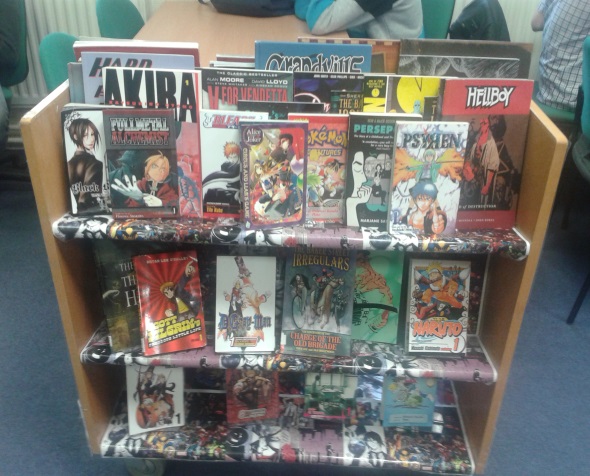 			Manga Display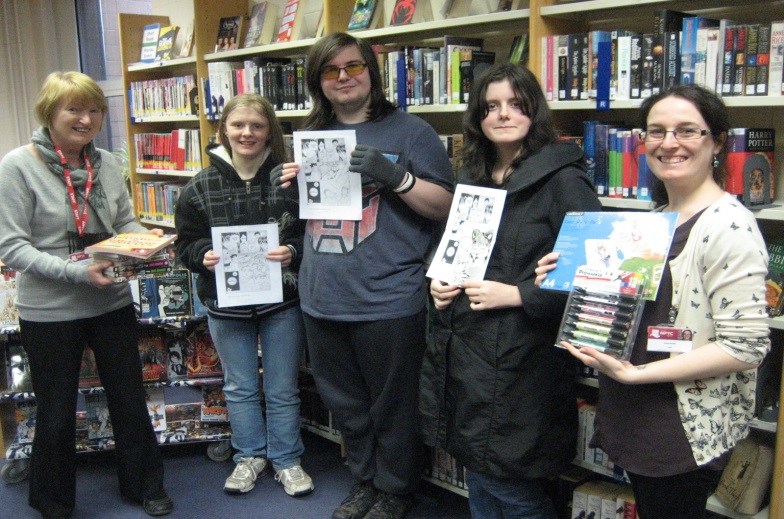      Presentation to the competition winners left to right: Anne Jones staff  3rd  Rachel Nevill-Bond who won a book on how to write Manga, 1st prize  Ben Pryse-Thomas won £30 worth of Manga, 2nd Zoe Ward  who won Speciality Manga pens and paper and Annie Semple staff .Results/Measurements/OutcomesPresent the results of the project, state  whether your aims and  objectives were achieved  and  if they were delivered on time and  within budget.  Evaluate the project using measurements where possible, such asnumber  of new members/visitors, added value to the organisation  and  digital marketing metrics whereapplicable  (google analytics, Facebook insights, tweetreach).  Reflect on what could have been  done better;is the project sustainable, could it be rolled out to other user groups  or organisations?The aim of the project was to highlight the Manga section and increase the issues.  The period that the project was running was 4 months and the number of issues rose over 200% as against a full 12 month period of 2013 to 2014.  This result together with the buzz created in the library meant that our objective for running the project was achieved.All students are members of the library but fiction use and footfall has increased this year.On reflection it would have been beneficial to have had multiple copies of some Manga to encourage group reading and discussion.  We were very fortunate to be access to the vouchers to arrange prizes for the competition.  This was a low cost project and would be suitable for other organisations to use.Date of ProjectProvide the start and  (if appropriate)  finish dates  of the project.Beginning of September 2014 to the end of December 2015SummaryProvide a brief summary  of your project (approx. 150 words) to be used  for promotional purposes on the website, social media,  etc.Our project was to highlight and increase the usage of our Manga section.  We invested in new Manga books then withdrew the  existing Manga section and displayed it in a prominent position.  We introduced a Manga book club and encouraged students to request Manga books of their choice and discuss these at their meetings where they read, made origami and drew Manga characters.  The project ran for 4 months and culminated in a Manga competition where entrants completed an end panel caption and graphics.  The results were analysed and the Manga issues had increased over 200% against the whole of the previous year.ENTRY  FORM  FOR  C ATEGORY  3  –  MARKETING  CHAMPION  OF  THE  YEAR Please complete this section if you are entering Category 3. Entries must be nominated  by a manager or equivalent – you cannot self-nominate.  The nominee  must give consent to be nominated.Please  tick the relevant box below -Library Marketing ChampionArchives Marketing ChampionMuseum  Marketing ChampionName of NominatorJob TitleOrganisation  NameOrganisation  AddressContact NumberEmailTwitter account @Why are you nominating this person?The total word count for the section below must not exceed  1000 words. A maximum  of two additionaldocuments may be submitted to support your entry not exceeding  5MB in total or provided as a ZIP file.Alternatively please  provide relevant links.• Notable achievements• Differences made to the service• Examples of innovative or creative working• Challenges  and  barriers overcome• New partnerships• Examples of engaging colleagues  in marketingContact Details of NomineeName of NomineeJob TitleOrganisation  NameOrganisation  AddressContact numberEmailTwitter Account @Please  submit the entry form and  any additional documents to jane.purdie@wrexham.gov.uk and nicola.williams@wrexham.gov.uk by 30th January  2015.Thanks for entering the Marketing Excellence Awards 2015.TitleMrsFirst NameAnneJonesDeputy Head of Library Services (Powys Campuses)NPTC Group Powys CampusLlanidloes RoadNewtown PowysSY16 3LB0845 4086 227anne.jones@nptcgroup.ac.ukAnneJonesDeputy Head of Library Services (Powys Campuses)NPTC Group Powys CampusLlanidloes RoadNewtown PowysSY16 3LB0845 4086 227anne.jones@nptcgroup.ac.ukAnneJonesDeputy Head of Library Services (Powys Campuses)NPTC Group Powys CampusLlanidloes RoadNewtown PowysSY16 3LB0845 4086 227anne.jones@nptcgroup.ac.ukAnneJonesDeputy Head of Library Services (Powys Campuses)NPTC Group Powys CampusLlanidloes RoadNewtown PowysSY16 3LB0845 4086 227anne.jones@nptcgroup.ac.ukAnneJonesDeputy Head of Library Services (Powys Campuses)NPTC Group Powys CampusLlanidloes RoadNewtown PowysSY16 3LB0845 4086 227anne.jones@nptcgroup.ac.ukAnneJonesDeputy Head of Library Services (Powys Campuses)NPTC Group Powys CampusLlanidloes RoadNewtown PowysSY16 3LB0845 4086 227anne.jones@nptcgroup.ac.ukSurnameAnneJonesDeputy Head of Library Services (Powys Campuses)NPTC Group Powys CampusLlanidloes RoadNewtown PowysSY16 3LB0845 4086 227anne.jones@nptcgroup.ac.ukAnneJonesDeputy Head of Library Services (Powys Campuses)NPTC Group Powys CampusLlanidloes RoadNewtown PowysSY16 3LB0845 4086 227anne.jones@nptcgroup.ac.ukAnneJonesDeputy Head of Library Services (Powys Campuses)NPTC Group Powys CampusLlanidloes RoadNewtown PowysSY16 3LB0845 4086 227anne.jones@nptcgroup.ac.ukAnneJonesDeputy Head of Library Services (Powys Campuses)NPTC Group Powys CampusLlanidloes RoadNewtown PowysSY16 3LB0845 4086 227anne.jones@nptcgroup.ac.ukAnneJonesDeputy Head of Library Services (Powys Campuses)NPTC Group Powys CampusLlanidloes RoadNewtown PowysSY16 3LB0845 4086 227anne.jones@nptcgroup.ac.ukAnneJonesDeputy Head of Library Services (Powys Campuses)NPTC Group Powys CampusLlanidloes RoadNewtown PowysSY16 3LB0845 4086 227anne.jones@nptcgroup.ac.ukJob TitleAnneJonesDeputy Head of Library Services (Powys Campuses)NPTC Group Powys CampusLlanidloes RoadNewtown PowysSY16 3LB0845 4086 227anne.jones@nptcgroup.ac.ukAnneJonesDeputy Head of Library Services (Powys Campuses)NPTC Group Powys CampusLlanidloes RoadNewtown PowysSY16 3LB0845 4086 227anne.jones@nptcgroup.ac.ukAnneJonesDeputy Head of Library Services (Powys Campuses)NPTC Group Powys CampusLlanidloes RoadNewtown PowysSY16 3LB0845 4086 227anne.jones@nptcgroup.ac.ukAnneJonesDeputy Head of Library Services (Powys Campuses)NPTC Group Powys CampusLlanidloes RoadNewtown PowysSY16 3LB0845 4086 227anne.jones@nptcgroup.ac.ukAnneJonesDeputy Head of Library Services (Powys Campuses)NPTC Group Powys CampusLlanidloes RoadNewtown PowysSY16 3LB0845 4086 227anne.jones@nptcgroup.ac.ukAnneJonesDeputy Head of Library Services (Powys Campuses)NPTC Group Powys CampusLlanidloes RoadNewtown PowysSY16 3LB0845 4086 227anne.jones@nptcgroup.ac.ukOrganisation  NameAnneJonesDeputy Head of Library Services (Powys Campuses)NPTC Group Powys CampusLlanidloes RoadNewtown PowysSY16 3LB0845 4086 227anne.jones@nptcgroup.ac.ukAnneJonesDeputy Head of Library Services (Powys Campuses)NPTC Group Powys CampusLlanidloes RoadNewtown PowysSY16 3LB0845 4086 227anne.jones@nptcgroup.ac.ukAnneJonesDeputy Head of Library Services (Powys Campuses)NPTC Group Powys CampusLlanidloes RoadNewtown PowysSY16 3LB0845 4086 227anne.jones@nptcgroup.ac.ukAnneJonesDeputy Head of Library Services (Powys Campuses)NPTC Group Powys CampusLlanidloes RoadNewtown PowysSY16 3LB0845 4086 227anne.jones@nptcgroup.ac.ukAnneJonesDeputy Head of Library Services (Powys Campuses)NPTC Group Powys CampusLlanidloes RoadNewtown PowysSY16 3LB0845 4086 227anne.jones@nptcgroup.ac.ukAnneJonesDeputy Head of Library Services (Powys Campuses)NPTC Group Powys CampusLlanidloes RoadNewtown PowysSY16 3LB0845 4086 227anne.jones@nptcgroup.ac.ukOrganisation  AddressAnneJonesDeputy Head of Library Services (Powys Campuses)NPTC Group Powys CampusLlanidloes RoadNewtown PowysSY16 3LB0845 4086 227anne.jones@nptcgroup.ac.ukAnneJonesDeputy Head of Library Services (Powys Campuses)NPTC Group Powys CampusLlanidloes RoadNewtown PowysSY16 3LB0845 4086 227anne.jones@nptcgroup.ac.ukAnneJonesDeputy Head of Library Services (Powys Campuses)NPTC Group Powys CampusLlanidloes RoadNewtown PowysSY16 3LB0845 4086 227anne.jones@nptcgroup.ac.ukAnneJonesDeputy Head of Library Services (Powys Campuses)NPTC Group Powys CampusLlanidloes RoadNewtown PowysSY16 3LB0845 4086 227anne.jones@nptcgroup.ac.ukAnneJonesDeputy Head of Library Services (Powys Campuses)NPTC Group Powys CampusLlanidloes RoadNewtown PowysSY16 3LB0845 4086 227anne.jones@nptcgroup.ac.ukAnneJonesDeputy Head of Library Services (Powys Campuses)NPTC Group Powys CampusLlanidloes RoadNewtown PowysSY16 3LB0845 4086 227anne.jones@nptcgroup.ac.ukTownAnneJonesDeputy Head of Library Services (Powys Campuses)NPTC Group Powys CampusLlanidloes RoadNewtown PowysSY16 3LB0845 4086 227anne.jones@nptcgroup.ac.ukAnneJonesDeputy Head of Library Services (Powys Campuses)NPTC Group Powys CampusLlanidloes RoadNewtown PowysSY16 3LB0845 4086 227anne.jones@nptcgroup.ac.ukAnneJonesDeputy Head of Library Services (Powys Campuses)NPTC Group Powys CampusLlanidloes RoadNewtown PowysSY16 3LB0845 4086 227anne.jones@nptcgroup.ac.ukAnneJonesDeputy Head of Library Services (Powys Campuses)NPTC Group Powys CampusLlanidloes RoadNewtown PowysSY16 3LB0845 4086 227anne.jones@nptcgroup.ac.ukAnneJonesDeputy Head of Library Services (Powys Campuses)NPTC Group Powys CampusLlanidloes RoadNewtown PowysSY16 3LB0845 4086 227anne.jones@nptcgroup.ac.ukAnneJonesDeputy Head of Library Services (Powys Campuses)NPTC Group Powys CampusLlanidloes RoadNewtown PowysSY16 3LB0845 4086 227anne.jones@nptcgroup.ac.ukPostcodeAnneJonesDeputy Head of Library Services (Powys Campuses)NPTC Group Powys CampusLlanidloes RoadNewtown PowysSY16 3LB0845 4086 227anne.jones@nptcgroup.ac.ukAnneJonesDeputy Head of Library Services (Powys Campuses)NPTC Group Powys CampusLlanidloes RoadNewtown PowysSY16 3LB0845 4086 227anne.jones@nptcgroup.ac.ukAnneJonesDeputy Head of Library Services (Powys Campuses)NPTC Group Powys CampusLlanidloes RoadNewtown PowysSY16 3LB0845 4086 227anne.jones@nptcgroup.ac.ukAnneJonesDeputy Head of Library Services (Powys Campuses)NPTC Group Powys CampusLlanidloes RoadNewtown PowysSY16 3LB0845 4086 227anne.jones@nptcgroup.ac.ukAnneJonesDeputy Head of Library Services (Powys Campuses)NPTC Group Powys CampusLlanidloes RoadNewtown PowysSY16 3LB0845 4086 227anne.jones@nptcgroup.ac.ukAnneJonesDeputy Head of Library Services (Powys Campuses)NPTC Group Powys CampusLlanidloes RoadNewtown PowysSY16 3LB0845 4086 227anne.jones@nptcgroup.ac.ukContact NumberAnneJonesDeputy Head of Library Services (Powys Campuses)NPTC Group Powys CampusLlanidloes RoadNewtown PowysSY16 3LB0845 4086 227anne.jones@nptcgroup.ac.ukAnneJonesDeputy Head of Library Services (Powys Campuses)NPTC Group Powys CampusLlanidloes RoadNewtown PowysSY16 3LB0845 4086 227anne.jones@nptcgroup.ac.ukAnneJonesDeputy Head of Library Services (Powys Campuses)NPTC Group Powys CampusLlanidloes RoadNewtown PowysSY16 3LB0845 4086 227anne.jones@nptcgroup.ac.ukAnneJonesDeputy Head of Library Services (Powys Campuses)NPTC Group Powys CampusLlanidloes RoadNewtown PowysSY16 3LB0845 4086 227anne.jones@nptcgroup.ac.ukAnneJonesDeputy Head of Library Services (Powys Campuses)NPTC Group Powys CampusLlanidloes RoadNewtown PowysSY16 3LB0845 4086 227anne.jones@nptcgroup.ac.ukAnneJonesDeputy Head of Library Services (Powys Campuses)NPTC Group Powys CampusLlanidloes RoadNewtown PowysSY16 3LB0845 4086 227anne.jones@nptcgroup.ac.ukEmailAnneJonesDeputy Head of Library Services (Powys Campuses)NPTC Group Powys CampusLlanidloes RoadNewtown PowysSY16 3LB0845 4086 227anne.jones@nptcgroup.ac.ukAnneJonesDeputy Head of Library Services (Powys Campuses)NPTC Group Powys CampusLlanidloes RoadNewtown PowysSY16 3LB0845 4086 227anne.jones@nptcgroup.ac.ukAnneJonesDeputy Head of Library Services (Powys Campuses)NPTC Group Powys CampusLlanidloes RoadNewtown PowysSY16 3LB0845 4086 227anne.jones@nptcgroup.ac.ukAnneJonesDeputy Head of Library Services (Powys Campuses)NPTC Group Powys CampusLlanidloes RoadNewtown PowysSY16 3LB0845 4086 227anne.jones@nptcgroup.ac.ukAnneJonesDeputy Head of Library Services (Powys Campuses)NPTC Group Powys CampusLlanidloes RoadNewtown PowysSY16 3LB0845 4086 227anne.jones@nptcgroup.ac.ukAnneJonesDeputy Head of Library Services (Powys Campuses)NPTC Group Powys CampusLlanidloes RoadNewtown PowysSY16 3LB0845 4086 227anne.jones@nptcgroup.ac.ukTwitter account @AnneJonesDeputy Head of Library Services (Powys Campuses)NPTC Group Powys CampusLlanidloes RoadNewtown PowysSY16 3LB0845 4086 227anne.jones@nptcgroup.ac.ukAnneJonesDeputy Head of Library Services (Powys Campuses)NPTC Group Powys CampusLlanidloes RoadNewtown PowysSY16 3LB0845 4086 227anne.jones@nptcgroup.ac.ukAnneJonesDeputy Head of Library Services (Powys Campuses)NPTC Group Powys CampusLlanidloes RoadNewtown PowysSY16 3LB0845 4086 227anne.jones@nptcgroup.ac.ukAnneJonesDeputy Head of Library Services (Powys Campuses)NPTC Group Powys CampusLlanidloes RoadNewtown PowysSY16 3LB0845 4086 227anne.jones@nptcgroup.ac.ukAnneJonesDeputy Head of Library Services (Powys Campuses)NPTC Group Powys CampusLlanidloes RoadNewtown PowysSY16 3LB0845 4086 227anne.jones@nptcgroup.ac.ukAnneJonesDeputy Head of Library Services (Powys Campuses)NPTC Group Powys CampusLlanidloes RoadNewtown PowysSY16 3LB0845 4086 227anne.jones@nptcgroup.ac.ukFurther education  libraries